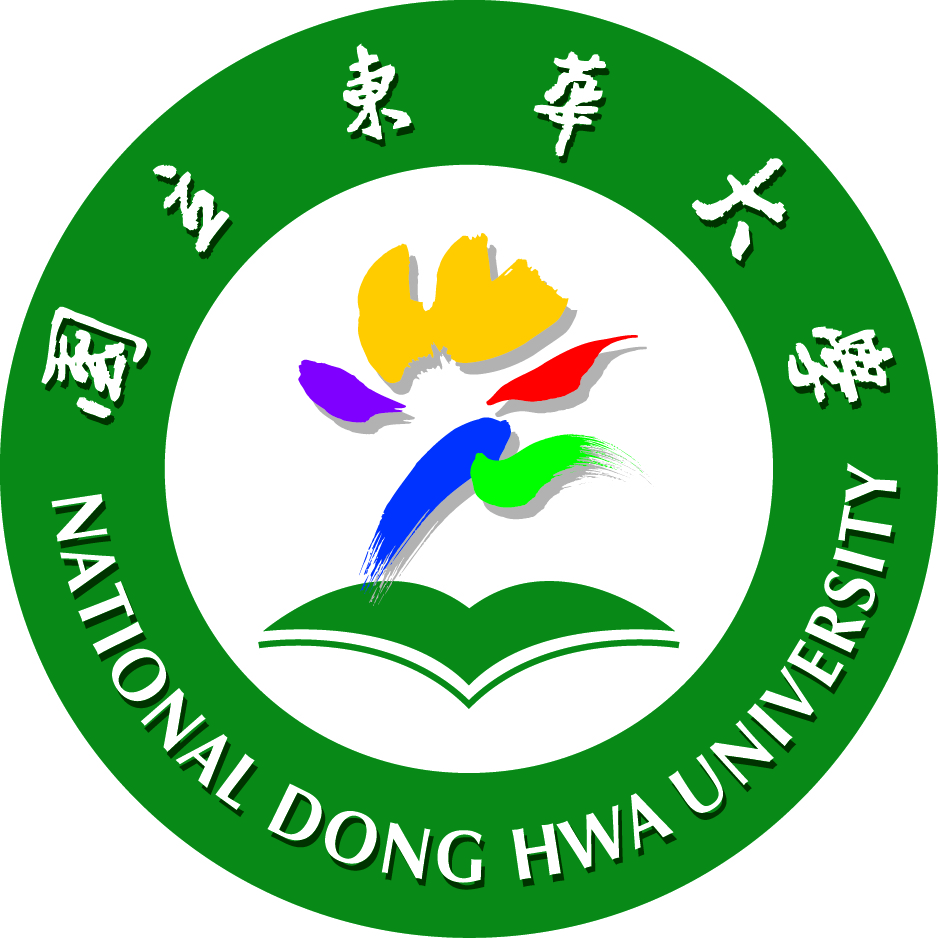 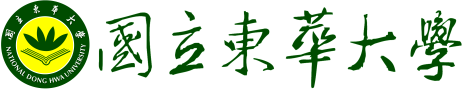 教育與潛能開發學系多元文化教育博士班博士生選修外所課程選課申請單申請人：                       申請日期：                     引導研究老師/指導教授簽名：                             召集人：                                 姓名學號學號選課學期                 學年度  第              學期                 學年度  第              學期                 學年度  第              學期                 學年度  第              學期                 學年度  第              學期                 學年度  第              學期                 學年度  第              學期代碼擬選修課程名稱學分數學分數開課系所開課系所備註審查意見□同意□不同意□同意□不同意備註申請者請先取得引導研究或指導教授同意簽名後，最晚於每學期加退選前三日送達系辦，逾期不得再申請當學期所外選課。本系博士生得提出申請，並經指導教授及班務會議通過後選修本校其他博士班相關課程至多6學分。若未經此一程序而逕自選修者，則其所選修之學分不予併入畢業學分數之採計。備註申請者請先取得引導研究或指導教授同意簽名後，最晚於每學期加退選前三日送達系辦，逾期不得再申請當學期所外選課。本系博士生得提出申請，並經指導教授及班務會議通過後選修本校其他博士班相關課程至多6學分。若未經此一程序而逕自選修者，則其所選修之學分不予併入畢業學分數之採計。備註申請者請先取得引導研究或指導教授同意簽名後，最晚於每學期加退選前三日送達系辦，逾期不得再申請當學期所外選課。本系博士生得提出申請，並經指導教授及班務會議通過後選修本校其他博士班相關課程至多6學分。若未經此一程序而逕自選修者，則其所選修之學分不予併入畢業學分數之採計。備註申請者請先取得引導研究或指導教授同意簽名後，最晚於每學期加退選前三日送達系辦，逾期不得再申請當學期所外選課。本系博士生得提出申請，並經指導教授及班務會議通過後選修本校其他博士班相關課程至多6學分。若未經此一程序而逕自選修者，則其所選修之學分不予併入畢業學分數之採計。備註申請者請先取得引導研究或指導教授同意簽名後，最晚於每學期加退選前三日送達系辦，逾期不得再申請當學期所外選課。本系博士生得提出申請，並經指導教授及班務會議通過後選修本校其他博士班相關課程至多6學分。若未經此一程序而逕自選修者，則其所選修之學分不予併入畢業學分數之採計。備註申請者請先取得引導研究或指導教授同意簽名後，最晚於每學期加退選前三日送達系辦，逾期不得再申請當學期所外選課。本系博士生得提出申請，並經指導教授及班務會議通過後選修本校其他博士班相關課程至多6學分。若未經此一程序而逕自選修者，則其所選修之學分不予併入畢業學分數之採計。備註申請者請先取得引導研究或指導教授同意簽名後，最晚於每學期加退選前三日送達系辦，逾期不得再申請當學期所外選課。本系博士生得提出申請，並經指導教授及班務會議通過後選修本校其他博士班相關課程至多6學分。若未經此一程序而逕自選修者，則其所選修之學分不予併入畢業學分數之採計。備註申請者請先取得引導研究或指導教授同意簽名後，最晚於每學期加退選前三日送達系辦，逾期不得再申請當學期所外選課。本系博士生得提出申請，並經指導教授及班務會議通過後選修本校其他博士班相關課程至多6學分。若未經此一程序而逕自選修者，則其所選修之學分不予併入畢業學分數之採計。